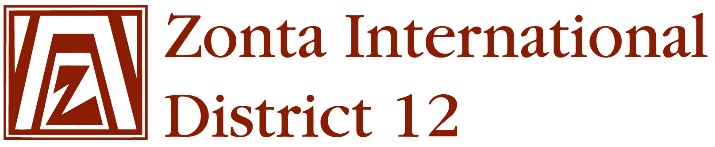 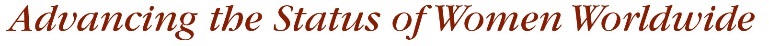 January 10, 2015 Board ReportsName: Ann HodgsonPosition / Committee:  Area 3 DirectorGoals:  Attendance – measured by self kept records  All District Board meetings and events Area 3 events (e.g. ZSN, Amelia Earhart) One meeting at each Area 3 club in the bienniumArea 3 club events Schedule and chair A3 presidents’ meetings bimonthlyArea 3 meetings  - measured by checklist kept during the processHelp select the facilityHelp determine fees and budget Help obtain equipment needed Prepare agenda Prepare evaluation formIssue call to meeting with Host Club Chair the meetingReport to D12 Board about the meetingAssist ClubsEnsure club board members and committee chairs sign the Conflict of Interest Declaration and Use of Member Information by Zonta Leaders Declaration - measured by report of club presidentsWork with clubs to update bylaws that reflect most recent ZI Convention results – measured by report of club presidentsEncourage clubs to have projects in line with ZI mission – measured by minutes of presidents’ meetingsEncourage clubs to initiate advocacy projects with like minded organizations – minutes of presidents’ meetingsBe notified by a club that it intends to disband and work with the club to avoid it – measured by reports to GovernorIncrease leadership skill and competencies in members – measured by attendance at leadership training calls/attendance at D12 and A3 conferences/etc.D12 Conference - 2015Assist in planning D12 Conference – measured by conference planning documentsAssist Governor and Lt. GovernorKeep Governor informed of issues and events in A3 clubs - measured by email and meeting minutesWork with Governor to assist clubs in resolving problems - measured by notes kept on issuesAssist Lt. Governor with membership issues in A3 – measured by asking Lt. Governor for feedback Provide input to finding localities for new clubs – measured by information provided to GovernorAccomplishments (to date) & plans for next 6 months.AttendanceI went to the Governor’s seminar and the board meetings prior and after it.I went to the Area 3 ZSN art sale and helped during and after the event.I have attended 3 Club meetings and have the other 3 scheduled. I have put together a team for the Douglas County Trivia Bowl.Area3 Presidents’ meetings have been held in Sept ember and November and are scheduled for the rest of the year.  Minutes have been written and distributed.Area 3 MeetingsThe 2014 Area 3 Meeting is being hosted by Denver II and they are doing a great job.   In hopes of increasing attendance the meeting has been combined with the Amelia Earhart luncheon where 3 CU students will receive there Fellowship wings. The facility has been selected.  Budget and fees have been determined.  We have a plan for the equipment needed.  The committee has created an agenda and a short evaluation form.  I have created the Call to Meeting document and the Registration document.  I will chair the meeting and work with the committee to prepare a report for the D12 Board.Assist ClubsClub board members and committee chairs from all clubs have signed the Conflict of Interest Declaration and Use of Member Information by Zonta Leaders Declaration  I asked Deb Beatty to attend our November Presidents’ meeting and she updated us on changes need to the bylaws.  Club presidents are aware this has to be done.  I will check on progress at our next Presidents’ meeting. At the next Presidents’ meeting I will emphasize the need to have projects in line with ZI mission.  I heard there was an evaluation form for this but the one Ann Heffeneider sent me was just the one we use for the D12 Service Award.  At that meeting I will also ask about plans for clubs to initiate advocacy projects with like minded organizations.Boulder County is continuing as a club and has canceled plans to disband.  They are concentrating on increasing membership and have cut back on fundraising.D12 Conference - 2015I let our club know over the summer that we are putting on the D12 Conference in 2015 with the Boulder Club and gave them the dates that Marcy provided.  I worked with Michelle Médal to narrow down the venue and she is handling the reservations and contracts.   We have a small working committee chaired by Colleen Yuskewich with Michelle as co-chair.  Our current president and president elect are on board.  We are having our first planning meeting with Marcy an evening in January to be determined.Assist Governor and Lt. GovernorI have sent Governor Marcy minutes from our Presidents’ meetings which include club events.  No problems have arisen that require her assistance (except for membership issues in Lakewood/Golden and Boulder) No information has been given to the Governor about localities for new clubs and none is anticipated in the short term.Questions for Governor report: Any topics on which you would like to receive any additional information from the ZI board? Answer: NonePlease give details of specific skills, knowledge, and tools that you or your District team needs to help you achieve your biennial goals.  Answer :1.  Approaches to get clubs to give up projects they love but aren’t focused on women and girls.  2.  If a project benefits men too, is there a percentage we can use to say it is sufficiently focused on women and girls – say a project provides food to needy families and 75 % are headed by women.  Is that enough?Goal 1 – ServiceWhat percentage of clubs in your district/region have local service projects that do not focus on women's and girls' issues?   							              Answer: This will be a topic for the January Presidents’ meeting – at this point I think all clubs are pretty focused on the right projects but a few have ones that are great, worthwhile projects but don’t have the Zonta focus.What action is being taken to ensure 100% of all local service projects focus on women's and girls' issues?  										 Answer:  I will make it a topic for our Presidents’ meetings and meet offline with presidents of affected clubs to see what plans we can make .What action is being taken to determine that where local projects are in cooperation with other organizations that these organization share the same values as Zonta?  		               Answer:  This will be a topic for the January Presidents’ meeting.Goal 2 - AdvocacyWhat training is taking place in your district/region with regard to the UN and the Council of Europe?       										 Answer:  Although I wasn’t asked to respond, the Boulder and Foothills clubs participate with the UNA in Boulder to celebrate the birthday of the UN with a program on a particular UN topic.  Our clubs also provide the birthday cake.What advocacy actions are taking place in your district/region that focus on Beijing + 20, the Post-2015 Agenda and the ratification of CEDAW where relevant? (Denise LaRue)What like-minded organizations are clubs in your district/region cooperating with?            Answer:  Foothills participates with AAUW on the education of girls in STEM fields and with the YWCA in assisting our Z club.Goal 3 – Resources Are you on track to charter a new club in your district/region this biennium? (Renee, Marcy and Vice Area Directors)List any clubs in danger of disbanding. (Renee, Marcy)What action is being taken to rejuvenate clubs? (Renee and Vice Area Directors) What action is being taken to increase the level of active member participation? (Renee, Area Directors, and Vice Area Directors) What action is being taken to ensure that the necessary level of skills and competences are represented in the club? (Renee, Area Directors, Vice Area Directors)What leadership training programs are conducted at club and district/region levels? 	         Answer:  Some training done in Area 3: Douglas County invited Area members to a training on how to improve fundraising;  Deb Beatty attended a Presidents’ meeting and presented information of bylaws;  Beth Robertson attended a Presidents’ meeting and explained the Zonta history project and our clubs’ requirements.  What action is being taken to ensure that the Governing Documents and operational manuals and policies are understood by the District Board and club presidents? (Deb Beatty)What action is being taken to ensure that donations to ZIF are increased by 5% from the previous biennium? (Jan Kirch)Section 3 - International Committee Goals What steps have you taken to increase the number of Z clubs, Golden Z clubs, and e-clubs?Z clubs and Golden Z Clubs – Deb ReynoldsE clubs – Renee 